10. Nationaler Fachkongress Telemedizin: DVG und Co. – Apps als neue Versorgungsform? 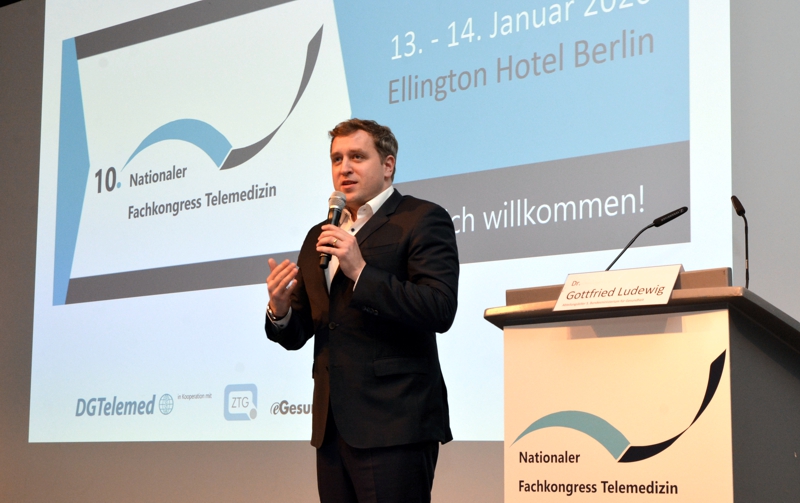 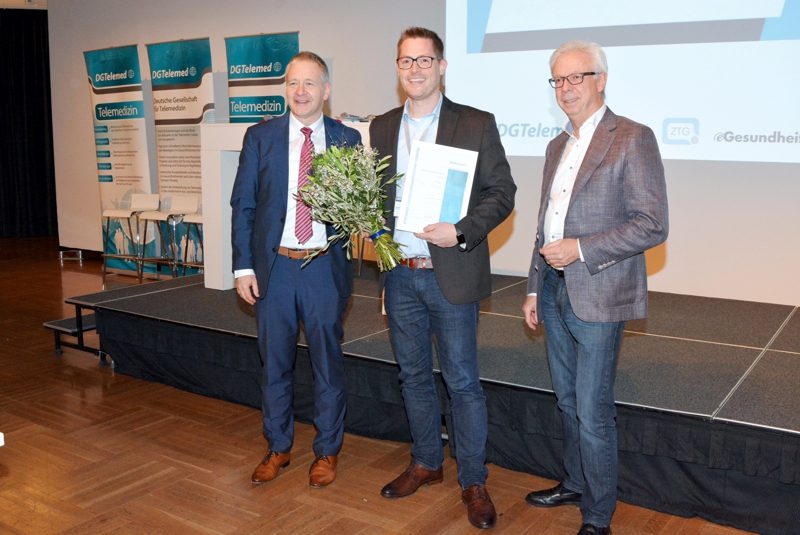 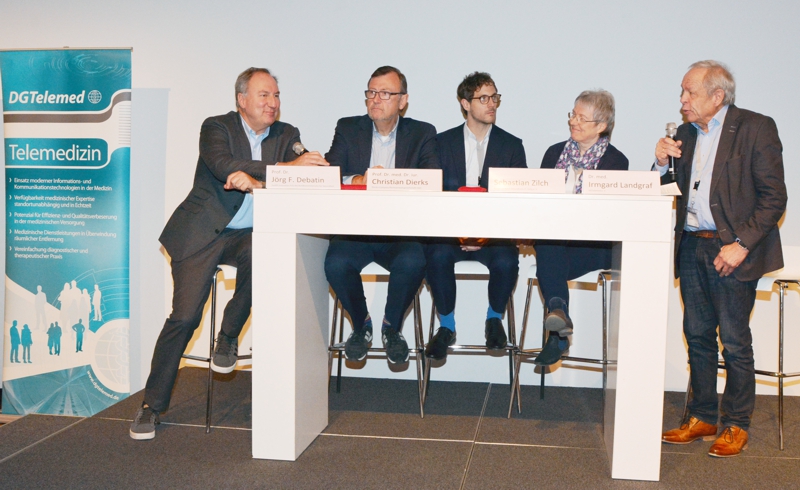 